klasa VBTemat 38. Środki wyrazu w tekście.1. Przeczytaj informacje - podręcznik s. 342-343.2. Zrób notatkę w zeszycie według własnego pomysłu, uwzględniając wszystkie środki wyrazu.Temat 39. Podsumowanie pracy na lekcjach języka polskiego.Drodzy uczniowie!Dobrnęliśmy do zakończenia roku szkolnego 2019/2020. Dziękuję za współpracę i Waszą aktywność na lekcjach oraz w nauczaniu zdalnym. Daliście radę! Gratuluję! Podziękujcie też w moim imieniu Waszym rodzicom. W nauce zdalnej bardzo Wam pomagali i trzymali pieczę nad wszystkim. Dziękuję! Mam jeszcze jedną prośbę - wypełnijcie krótką ankietę znajdującą się w poniższym linku. Dotyczy ona lekcji języka polskiego. Z góry Wam dziękuję.Link do ankiety:https://forms.gle/CJxsicJPJQvd5Pia7 Temat 40. Quizizz - gry dydaktyczne.1. Wejdź na poniższą stronę i zagraj - nie trzeba się logować.https://quizizz.com/join/search/j%C4%99zyk%20polski UDANYCH I BEZPIECZNYCH WAKACJI!!!DO ZOBACZENIA WE WRZEŚNIU!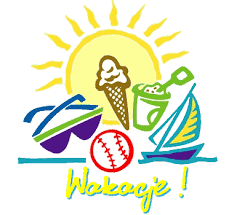 